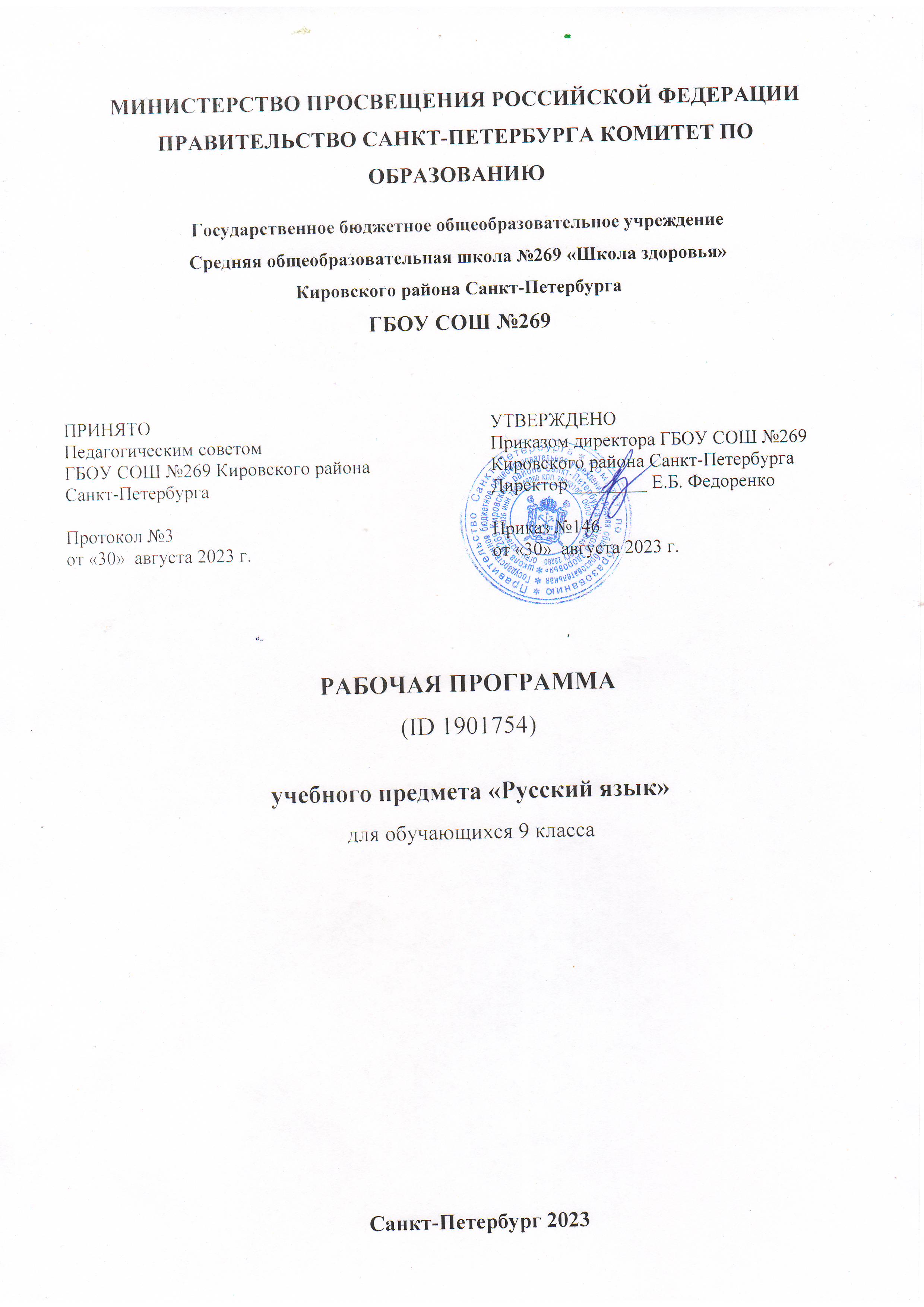 СОДЕРЖАНИЕПояснительная записка	 3Содержание обучения 	6Планируемые результаты освоения программы по русскому языку 	 9Личностные результаты	 9Метапредметные результаты	 12Предметные результаты	 16Тематическое планирование 	21Федеральная рабочая программа по учебному предмету «Русский язык» (предметная область «Русский язык и литература») (далее соответственно – программа по русскому языку, русский язык) включает пояснительную записку, содержание обучения, планируемые результаты освоения программы по русскому языку, тематическое планирование.Пояснительная записка отражает общие цели и задачи изучения русского языка, место в структуре учебного плана, а также подходы к отбору содержания, к определению планируемых результатов.Содержание обучения раскрывает содержательные линии, которые предлагаются для обязательного изучения в каждом классе на уровне основного общего образования.Планируемые результаты освоения программы по русскому языку включают личностные, метапредметные результаты за весь период обучения на уровне основного общего образования, а также предметные достижения обучающегося за каждый год обучения.ПОЯСНИТЕЛЬНАЯ ЗАПИСКАПрограмма по русскому языку на уровне основного общего образования разработана с целью оказания методической помощи учителю русского языка в создании   рабочей   программы   по   учебному   предмету,   ориентированной на современные тенденции в системе образования и активные методики обучения.Программа по русскому языку позволит учителю:реализовать в процессе преподавания русского языка современные подходы к достижению личностных, метапредметных и предметных результатов обучения, сформулированных в ФГОС ООО;определить и структурировать планируемые результаты обучения и содержание русского языка по годам обучения в соответствии с ФГОС ООО;разработать календарно-тематическое планирование с учётом особенностей конкретного класса.Русский язык – государственный язык Российской Федерации, язык межнационального общения народов России, национальный язык русского народа. Как государственный язык и язык межнационального общения русский язык является средством коммуникации всех народов Российской Федерации, основой их социально-экономической, культурной и духовной консолидации.Высокая функциональная значимость русского языка и выполнение им функций государственного языка и языка межнационального общения важны для каждого жителя России, независимо от места его проживания и этнической принадлежности. Знание русского языка и владение им в разных формах его существования и функциональных разновидностях, понимание его стилистических особенностей и выразительных возможностей, умение правильно и эффективноиспользовать русский язык в различных сферах и ситуациях общения определяют успешность   социализации    личности    и    возможности    её    самореализации в различных жизненно важных для человека областях.Русский язык, выполняя свои базовые функции общения и выражения мысли, обеспечивает межличностное и социальное взаимодействие людей, участвует в формировании сознания, самосознания и мировоззрения личности, является важнейшим средством хранения и передачи информации, культурных традиций, истории русского и других народов России.Обучение русскому языку направлено на совершенствование нравственной и коммуникативной культуры обучающегося, развитие его интеллектуальных и творческих способностей, мышления, памяти и воображения, навыков самостоятельной учебной деятельности, самообразования.Содержание программы по русскому языку ориентировано также на развитие функциональной грамотности как интегративного умения человека читать, понимать тексты, использовать информацию текстов разных форматов, оценивать её, размышлять о ней, чтобы достигать своих целей, расширять свои знания и возможности, участвовать в социальной жизни.Изучение русского языка направлено на достижение следующих целей: осознание и проявление общероссийской гражданственности, патриотизма,уважения к русскому языку как государственному языку Российской Федерации и языку межнационального общения; проявление сознательного отношения к языку как к общероссийской ценности, форме выражения и хранения духовного богатства русского и других народов России, как к средству общения и получения знаний в разных сферах человеческой деятельности, проявление уважения к общероссийской и русской культуре, к культуре и языкам всех народов Российской Федерации;овладение русским языком как инструментом личностного развития, инструментом формирования социальных взаимоотношений, инструментом преобразования мира; овладение знаниями о русском языке, его устройстве и закономерностях функционирования, о стилистических ресурсах русского языка; практическое овладение нормами русского литературного языка и речевого этикета; обогащение активного и потенциального словарного запаса и использование в собственной речевой практике разнообразных грамматических средств; совершенствование орфографической и пунктуационной грамотности; воспитание стремления к речевому самосовершенствованию;совершенствование речевой деятельности, коммуникативных умений, обеспечивающих    эффективное    взаимодействие    с    окружающими     людьми в ситуациях формального и неформального межличностного и межкультурного общения, овладение русским языком как средством получения различной информации, в том числе знаний по разным учебным предметам;совершенствование мыслительной деятельности, развитие универсальных интеллектуальных умений сравнения, анализа, синтеза, абстрагирования, обобщения, классификации, установления определённых закономерностей и правил, конкретизации в процессе изучения русского языка;развитие функциональной грамотности в части формирования умений осуществлять информационный поиск, извлекать и преобразовывать необходимую информацию, интерпретировать, понимать и использовать тексты разных форматов (сплошной, несплошной текст, инфографика и другие), осваивать стратегии и тактики информационно-смысловой переработки текста, способы понимания текста, его назначения, общего смысла, коммуникативного намерения автора, логической структуры, роли языковых средств.В соответствии с ФГОС ООО учебный предмет «Русский язык» входит в предметную область «Русский язык и литература» и является обязательным для изучения. Общее число часов, рекомендованных для изучения русского языкав 9 классе – 102 часа (3 часа в неделю).СОДЕРЖАНИЕ ОБУЧЕНИЯ9 КЛАССОбщие сведения о языкеРоль русского языка в Российской Федерации. Русский язык в современном мире.Язык и речьРечь	устная	и	письменная,	монологическая	и	диалогическая,	полилог (повторение).Виды	речевой	деятельности:	говорение,	письмо,	аудирование,	чтение (повторение).Виды аудирования: выборочное, ознакомительное, детальное.Виды чтения: изучающее, ознакомительное, просмотровое, поисковое.Создание устных и письменных высказываний разной коммуникативной направленности в зависимости от темы и условий общения, с опорой на жизненный и читательский опыт, на иллюстрации, фотографии, сюжетную картину (в том числе сочинения-миниатюры).Подробное, сжатое, выборочное изложение прочитанного или прослушанного текста.Соблюдение орфоэпических, лексических, грамматических, стилистических норм русского литературного языка; орфографических, пунктуационных правил в речевой практике при создании устных и письменных высказываний.Приёмы работы с учебной книгой, лингвистическими словарями, справочной литературой.ТекстСочетание разных функционально-смысловых типов речи в тексте, в том числе сочетание   элементов   разных   функциональных   разновидностей   языка в художественном произведении.Особенности употребления языковых средств выразительности в текстах, принадлежащих к различным функционально-смысловым типам речи.Информационная переработка текста.Функциональные разновидности языкаФункциональные разновидности современного русского языка: разговорная речь; функциональные стили: научный (научно-учебный), публицистический, официально-деловой; язык художественной литературы (повторение, обобщение). Научный стиль. Сфера употребления, функции, типичные ситуации речевого общения, задачи речи, языковые средства, характерные для научного стиля.Тезисы, конспект, реферат, рецензия.Язык художественной литературы и его отличие от других разновидностей современного русского языка. Основные признаки художественной речи: образность, широкое использование изобразительно-выразительных средств, а также языковых средств других функциональных разновидностей языка.Основные изобразительно-выразительные средства русского языка, их использование в речи (метафора, эпитет, сравнение, гипербола, олицетворение и другие).Синтаксис. Культура речи. ПунктуацияСложное предложениеПонятие о сложном предложении (повторение). Классификация сложных предложений.Смысловое, структурное и интонационное единство частей сложного предложения.Сложносочинённое предложениеПонятие о сложносочинённом предложении, его строении.Виды сложносочинённых предложений. Средства связи частей сложносочинённого предложения.Интонационные особенности сложносочинённых предложений с разными смысловыми отношениями между частями.Употребление сложносочинённых предложений в речи. Грамматическая синонимия    сложносочинённых     предложений     и     простых     предложений с однородными членами.Нормы построения сложносочинённого предложения; правила постановки знаков препинания в сложных предложениях.Синтаксический и пунктуационный анализ сложносочинённых предложений.Сложноподчинённое предложениеПонятие о сложноподчинённом предложении. Главная и придаточная части предложения.Союзы и союзные слова. Различия подчинительных союзов и союзных слов.Виды сложноподчинённых предложений по характеру смысловых отношений между главной и придаточной частями, структуре, синтаксическим средствам связи.Грамматическая синонимия сложноподчинённых предложений и простых предложений с обособленными членами.Сложноподчинённые предложения с придаточными определительными. Сложноподчинённые предложения с придаточными изъяснительными. Сложноподчинённые предложения с придаточными обстоятельственными. Сложноподчинённые предложения с придаточными места, времени. Сложноподчинённые предложения с придаточными причины, цели и следствия. Сложноподчинённые предложения с придаточными условия, уступки. Сложноподчинённые предложения с придаточными образа действия, меры и степени и сравнительными.Нормы построения сложноподчинённого предложения, место придаточного определительного в сложноподчинённом предложении; построение сложноподчинённого предложения с придаточным изъяснительным, присоединённым к главной части союзом чтобы, союзными словами какой, который.Типичные грамматические ошибки при построении сложноподчинённых предложений.Сложноподчинённые предложения с несколькими придаточными. Однородное, неоднородное и последовательное подчинение придаточных частей.Правила постановки знаков препинания в сложноподчинённых предложениях.Синтаксический и пунктуационный анализ сложноподчинённых предложений.Бессоюзное сложное предложениеПонятие о бессоюзном сложном предложении.Смысловые отношения между частями бессоюзного сложного предложения. Виды бессоюзных сложных предложений. Употребление бессоюзных сложных предложений в речи. Грамматическая синонимия бессоюзных сложных предложений и союзных сложных предложений.Бессоюзные сложные предложения со значением перечисления. Запятая и точка с запятой в бессоюзном сложном предложении.Бессоюзные сложные предложения со значением причины, пояснения, дополнения. Двоеточие в бессоюзном сложном предложении.Бессоюзные сложные предложения со значением противопоставления, времени, условия и следствия, сравнения. Тире в бессоюзном сложном предложении.Синтаксический и пунктуационный анализ бессоюзных сложных предложений.Сложные предложения с разными видами союзной и бессоюзной связиТипы сложных предложений с разными видами связи.Синтаксический и пунктуационный анализ сложных предложений с разными видами союзной и бессоюзной связи.Прямая и косвенная речьПрямая и косвенная речь. Синонимия предложений с прямой и косвенной речью.Цитирование. Способы включения цитат в высказывание.Нормы построения предложений с прямой и косвенной речью; правила постановки знаков препинания в предложениях с косвенной речью, с прямой речью, при цитировании.Применение знаний по синтаксису и пунктуации в практике правописания.ПЛАНИРУЕМЫЕ РЕЗУЛЬТАТЫ ОСВОЕНИЯ ПРОГРАММЫ ПО РУССКОМУ ЯЗЫКУ НА УРОВНЕ ОСНОВНОГО ОБЩЕГО ОБРАЗОВАНИЯЛИЧНОСТНЫЕ РЕЗУЛЬТАТЫЛичностные результаты освоения программы по русскому языку на уровне основного общего образования достигаются в единстве учебной и воспитательной деятельности в соответствии с традиционными российскими социокультурными и духовно-нравственными ценностями, принятыми в обществе правилами и нормами поведения и способствуют процессам самопознания, самовоспитания и саморазвития, формирования внутренней позиции личности.В результате изучения русского языка на уровне основного общего образования у обучающегося будут сформированы следующие личностные результаты:гражданского воспитания:готовность к выполнению обязанностей гражданина и реализации его прав, уважение прав, свобод и законных интересов других людей, активное участие В жизни семьи, образовательной организации, местного сообщества, родного края, страны, в том числе в сопоставлении с ситуациями, отражёнными в литературных произведениях, написанных на русском языке;неприятие любых форм экстремизма, дискриминации; понимание роли различных социальных институтов в жизни человека;представление об основных правах, свободах и обязанностях гражданина, социальных нормах и правилах межличностных отношений в поликультурном и многоконфессиональном обществе, формируемое в том числе на основе примеров из литературных   произведений,   написанных   на   русском   языке;   готовность к разнообразной совместной деятельности, стремление к взаимопониманию и взаимопомощи, активное участие в самоуправлении в образовательной организации; готовность к участию в гуманитарной деятельности (помощь людям, нуждающимся в ней; волонтёрство);патриотического воспитания:осознание российской гражданской идентичности в поликультурном и многоконфессиональном обществе, понимание роли русского языка как государственного языка Российской Федерации и языка межнационального общения народов России,   проявление интереса к   познанию   русского языка, к истории и культуре Российской Федерации, культуре своего края, народов России, ценностное отношение к русскому языку, к достижениям своей Родины – России, к науке, искусству, боевым подвигам и трудовым достижениям народа, в том числе отражённым в художественных произведениях, уважение к символамРоссии, государственным праздникам, Историческому и природному наследию и памятникам, традициям разных народов, проживающих в родной стране;духовно-нравственного воспитания:ориентация на моральные ценности и нормы в ситуациях нравственного выбора, готовность оценивать своё поведение, в том числе речевое, и поступки, а также поведение и поступки других людей с позиции нравственных и правовых норм с учётом осознания последствий поступков; активное неприятие асоциальных поступков, свобода и ответственность личности в условиях индивидуального и общественного пространства;эстетического воспитания:восприимчивость к разным видам искусства, традициям и творчеству своего и других народов, понимание эмоционального воздействия искусства, осознание важности художественной культуры как средства коммуникации и самовыражения;осознание важности русского языка как средства коммуникации и самовыражения; понимание ценности отечественного и мирового искусства, роли этнических    культурных    традиций    и    народного    творчества,     стремление к самовыражению в разных видах искусства;физического воспитания, формирования культуры здоровья и эмоционального благополучия:осознание ценности жизни с опорой на собственный жизненный и читательский опыт, ответственное отношение к своему здоровью и установка на здоровый образ жизни (здоровое питание, соблюдение гигиенических правил, рациональный режим занятий и отдыха, регулярная физическая активность);осознание последствий и неприятие вредных привычек (употребление алкоголя, наркотиков, курение) и иных форм вреда для физического и психического здоровья, соблюдение правил безопасности, в том числе навыки безопасного поведения в информационно-коммуникационной сети «Интернет» (далее – Интернет) в образовательном процессе;способность адаптироваться к стрессовым ситуациям и меняющимся социальным, информационным и природным условиям, в том числе осмысляя собственный опыт и выстраивая дальнейшие цели;умение принимать себя и других, не осуждая;умение осознавать своё эмоциональное состояние и эмоциональное состояние других, использовать адекватные языковые средства для выражения своего состояния, в том числе опираясь на примеры из литературных произведений, написанных на русском языке, сформированность навыков рефлексии, признание своего права на ошибку и такого же права другого человека;трудового воспитания:установка на активное участие в решении практических задач (в рамках семьи, общеобразовательной организации, города, края) технологической и социальнойнаправленности, способность инициировать, планировать и самостоятельно выполнять такого рода деятельность;интерес к практическому изучению профессий и труда различного рода, в том числе на основе применения изучаемого предметного знания и ознакомления с деятельностью филологов, журналистов, писателей, уважение к труду и результатам трудовой деятельности, осознанный выбор и построение индивидуальной траектории образования и жизненных планов с учётом личных и общественных интересов и потребностей;умение рассказать о своих планах на будущее;экологического воспитания:ориентация на применение знаний из области социальных и естественных наук для решения задач в области окружающей среды, планирования поступков и оценки их возможных последствий для окружающей среды, умение точно, логично выражать свою точку зрения на экологические проблемы;повышение уровня экологической культуры, осознание глобального характера экологических проблем и путей их решения, активное неприятие действий, приносящих вред окружающей среде, в том числе сформированное при знакомстве с литературными произведениями, поднимающими экологические проблемы, осознание своей роли как гражданина и потребителя в условиях взаимосвязи природной, технологической   и   социальной   сред,   готовность   к   участию в практической деятельности экологической направленности;ценности научного познания:ориентация в деятельности на современную систему научных представлений об основных закономерностях развития человека, природы и общества, взаимосвязях человека с природной и социальной средой, закономерностях развития языка, овладение языковой и читательской культурой, навыками чтения как средства познания мира, овладение основными навыками исследовательской деятельности, установка на осмысление опыта, наблюдений, поступков, стремление совершенствовать пути достижения индивидуального и коллективного благополучия;адаптации обучающегося к изменяющимся условиям социальной и природной среды:освоение обучающимися социального опыта, основных социальных ролей, норм и правил общественного поведения, форм социальной жизни в группах и сообществах, включая семью, группы, сформированные по профессиональной деятельности, а также в рамках социального взаимодействия с людьми из другой культурной среды;потребность во взаимодействии в условиях неопределённости, открытость опыту и знаниям других, потребность в действии в условиях неопределённости, в повышении уровня своей компетентности через практическую деятельность,в том числе умение учиться у других людей, получать в совместной деятельности новые   знания,   навыки    и    компетенции   из   опыта   других,    необходимость в формировании новых знаний, умений связывать образы, формулировать идеи, понятия, гипотезы об объектах и явлениях, в том числе ранее неизвестных, осознание дефицита собственных знаний и компетенций, планирование своего развития, умение оперировать основными понятиями, терминами и представлениями в области концепции устойчивого развития, анализировать и выявлять взаимосвязь природы, общества и экономики, оценивать свои действия с учётом влияния на окружающую среду, достижения целей и преодоления вызовов, возможных глобальных последствий;способность осознавать стрессовую ситуацию, оценивать происходящие изменения и их последствия, опираясь на жизненный, речевой и читательский опыт, воспринимать стрессовую ситуацию как вызов, требующий контрмер; оценивать ситуацию стресса, корректировать принимаемые решения и действия; формулировать и оценивать риски и последствия, формировать опыт, уметь находить позитивное   в   сложившейся   ситуации,   быть   готовым   действовать в отсутствие гарантий успеха.МЕТАПРЕДМЕТНЫЕ РЕЗУЛЬТАТЫВ результате изучения русского языка на уровне основного общего образования у обучающегося будут сформированы следующие метапредметные результаты: познавательные универсальные учебные действия, коммуникативные универсальные учебные действия, регулятивные универсальные учебные действия, совместная деятельность.Познавательные универсальные учебные действияБазовые логические действия:выявлять и характеризовать существенные признаки языковых единиц, языковых явлений и процессов;устанавливать существенный признак классификации языковых единиц (явлений), основания для обобщения и сравнения, критерии проводимого анализа, классифицировать языковые единицы по существенному признаку;выявлять закономерности и противоречия в рассматриваемых фактах, данных и наблюдениях, предлагать критерии для выявления закономерностей и противоречий;выявлять дефицит информации текста, необходимой для решения поставленной учебной задачи;выявлять причинно-следственные связи при изучении языковых процессов, делать выводы с использованием дедуктивных и индуктивных умозаключений, умозаключений по аналогии, формулировать гипотезы о взаимосвязях;самостоятельно выбирать   способ   решения   учебной   задачи   при   работе с разными типами текстов, разными единицами языка, сравнивая варианты решения и выбирая оптимальный вариант с учётом самостоятельно выделенных критериев.Базовые исследовательские действия:использовать   вопросы    как    исследовательский    инструмент    познания в языковом образовании;формулировать вопросы, фиксирующие несоответствие между реальным и желательным состоянием ситуации, и самостоятельно устанавливать искомое и данное;формировать гипотезу об истинности собственных суждений и суждений других, аргументировать свою позицию, мнение;составлять алгоритм действий и использовать его для решения учебных задач; проводить по самостоятельно составленному плану небольшое исследованиепо установлению особенностей языковых единиц, процессов, причинно- следственных связей и зависимостей объектов между собой;оценивать на применимость и достоверность информацию, полученную в ходе лингвистического исследования (эксперимента);самостоятельно формулировать обобщения и выводы по результатам проведённого наблюдения, исследования, владеть инструментами оценки достоверности полученных выводов и обобщений;прогнозировать возможное дальнейшее развитие процессов, событий и их последствия в аналогичных или сходных ситуациях, а также выдвигать предположения об их развитии в новых условиях и контекстах.Работа с информацией:применять различные методы, инструменты и запросы при поиске и отборе информации с учётом предложенной учебной задачи и заданных критериев;выбирать, анализировать, интерпретировать, обобщать и систематизировать информацию, представленную в текстах, таблицах, схемах;использовать различные виды аудирования и чтения для оценки текста с точки зрения достоверности и применимости содержащейся в нём информации и усвоения необходимой информации с целью решения учебных задач;использовать смысловое чтение для извлечения, обобщения и систематизации информации из одного или нескольких источников с учётом поставленных целей; находить сходные аргументы (подтверждающие или опровергающие одну иту же идею, версию) в различных информационных источниках;самостоятельно выбирать оптимальную форму представления информации (текст, презентация, таблица, схема) и иллюстрировать решаемые задачи несложными схемами,   диаграммами,   иной   графикой   и   их   комбинациями в зависимости от коммуникативной установки;оценивать надёжность информации по критериям, предложенным учителем или сформулированным самостоятельно;эффективно запоминать и систематизировать информацию.Коммуникативные универсальные учебные действиявоспринимать и формулировать суждения, выражать эмоции в соответствии с условиями и целями общения; выражать себя (свою точку зрения) в диалогах и дискуссиях, в устной монологической речи и в письменных текстах;распознавать невербальные средства общения, понимать значение социальных знаков;знать и распознавать предпосылки конфликтных ситуаций и смягчать конфликты, вести переговоры;понимать     намерения     других,     проявлять     уважительное     отношение к собеседнику и в корректной форме формулировать свои возражения;в ходе диалога (дискуссии) задавать вопросы по существу обсуждаемой темы и высказывать идеи, нацеленные на решение задачи и поддержание благожелательности общения;сопоставлять свои суждения с суждениями других участников диалога, обнаруживать различие и сходство позиций;публично представлять результаты проведённого языкового анализа, выполненного лингвистического эксперимента, исследования, проекта;самостоятельно выбирать формат выступления с учётом цели презентации и особенностей аудитории и в соответствии с ним составлять устные и письменные тексты с использованием иллюстративного материала.Регулятивные универсальные учебные действияСамоорганизация:выявлять проблемы для решения в учебных и жизненных ситуациях; ориентироваться	в	различных	подходах	к	принятию	решений(индивидуальное, принятие решения в группе, принятие решения группой); самостоятельно	составлять	алгоритм	решения	задачи	(или	его	часть),выбирать способ решения учебной задачи с учётом имеющихся ресурсов и собственных возможностей, аргументировать предлагаемые варианты решений;самостоятельно составлять план действий, вносить необходимые коррективы в ходе его реализации;делать выбор и брать ответственность за решение.Самоконтроль, эмоциональный интеллект:владеть	разными	способами	самоконтроля	(в	том	числе	речевого), самомотивации и рефлексии;давать адекватную оценку учебной ситуации и предлагать план её изменения;предвидеть трудности, которые могут возникнуть при решении учебной задачи, и адаптировать решение к меняющимся обстоятельствам;объяснять причины достижения (недостижения) результата деятельности; понимать причины коммуникативных неудач и уметь предупреждать их, давать оценку приобретённому речевому опыту и корректировать собственную   речь с учётом целей и условий общения; оценивать соответствие результата цели и условиям общения;развивать способность управлять собственными эмоциями и эмоциями других;выявлять и анализировать причины эмоций; понимать мотивы и намерения другого человека, анализируя речевую ситуацию; регулировать способ выражения собственных эмоций;осознанно относиться к другому человеку и его мнению; признавать своё и чужое право на ошибку;принимать себя и других, не осуждая; проявлять открытость;осознавать невозможность контролировать всё вокруг.Совместная деятельностьпонимать и использовать преимущества командной и индивидуальной работы при решении конкретной проблемы, обосновывать необходимость применения групповых форм взаимодействия при решении поставленной задачи;принимать цель совместной деятельности, коллективно строить действия по её достижению: распределять роли, договариваться, обсуждать процесс и результат совместной работы;уметь обобщать мнения нескольких людей, проявлять готовность руководить, выполнять поручения, подчиняться;планировать организацию совместной работы, определять свою роль (с учётом предпочтений и возможностей всех участников взаимодействия), распределять задачи между членами команды, участвовать в групповых формах работы (обсуждения, обмен мнениями, «мозговой штурм» и другие);выполнять свою часть работы, достигать качественный результат по своему направлению и координировать свои действия с действиями других членов команды;оценивать качество своего вклада в общий продукт по критериям, самостоятельно сформулированным участниками взаимодействия, сравнивать результаты с исходной задачей и вклад каждого члена команды в достижение результатов,   разделять    сферу    ответственности    и    проявлять    готовность к представлению отчёта перед группой.ПРЕДМЕТНЫЕ РЕЗУЛЬТАТЫК концу обучения в 9 классе обучающийся получит следующие предметные результаты по отдельным темам программы по русскому языку:Общие сведения о языке.Осознавать роль русского языка в жизни человека, государства, общества; понимать внутренние и внешние функции русского языка и уметь рассказать о них.Язык и речьСоздавать устные монологические высказывания объёмом не менее 80 слов на основе наблюдений, личных впечатлений, чтения научно-учебной, художественной и научно-популярной литературы: монолог-сообщение, монолог- описание, монолог-рассуждение, монолог-повествование; выступать с научным сообщением.Участвовать в диалогическом   и   полилогическом   общении   (побуждение к действию, обмен мнениями, запрос информации,   сообщение информации) на бытовые, научно-учебные (в том числе лингвистические) темы (объём не менее 6 реплик).Владеть различными видами аудирования: выборочным, ознакомительным, детальным – научно-учебных, художественных, публицистических текстов различных функционально-смысловых типов речи.Владеть различными видами чтения: просмотровым, ознакомительным, изучающим, поисковым.Устно пересказывать прочитанный или прослушанный текст объёмом не менее 150 слов.Осуществлять выбор   языковых   средств   для   создания   высказывания в соответствии с целью, темой и коммуникативным замыслом.Соблюдать в устной речи и на письме нормы современного русского литературного языка, в том числе во время списывания текста объёмом 140–160 слов, словарного диктанта объёмом 35–40 слов, диктанта на основе связного текста объёмом 140–160 слов, составленного с учётом ранее изученных правилправописания (в том числе содержащего изученные в течение пятого года обучения орфограммы, пунктограммы и слова с непроверяемыми написаниями).ТекстАнализировать текст: определять и комментировать тему и главную мысль текста, подбирать заголовок, отражающий тему или главную мысль текста.Устанавливать принадлежность текста к функционально-смысловому типу речи.Находить	в	тексте	типовые	фрагменты	–	описание,	повествование, рассуждение-доказательство, оценочные высказывания.Прогнозировать содержание текста по заголовку, ключевым словам, зачину или концовке.Выявлять отличительные признаки текстов разных жанров.Создавать   высказывание   на   основе   текста:   выражать   своё   отношение к прочитанному или прослушанному в устной и письменной форме.Создавать   тексты   с   опорой    на    жизненный    и    читательский    опыт, на произведения искусства (в том числе сочинения-миниатюры объёмом 8 и более предложений или объёмом не менее 6-7 предложений сложной структуры, если этот объём позволяет раскрыть тему, выразить главную мысль), классные сочинения объёмом не менее 250 слов с учётом стиля и жанра сочинения, характера темы.Владеть умениями информационной переработки текста: выделять главную и второстепенную информацию в тексте, извлекать информацию из различных источников, в том числе из лингвистических словарей и справочной литературы, и использовать её в учебной деятельности.Представлять сообщение на заданную тему в виде презентации, представлять содержание прослушанного или прочитанного научно-учебного текста в виде таблицы, схемы, представлять содержание таблицы, схемы в виде текста.Подробно и сжато передавать в устной и письменной форме содержание прослушанных и прочитанных текстов различных функционально-смысловых типов речи (для подробного изложения объём исходного текста должен составлять не менее 280 слов; для сжатого и выборочного изложения – не менее 300 слов).Редактировать собственные и (или) созданные другими обучающимися тексты с целью совершенствования их содержания (проверка фактического материала, начальный логический анализ текста – целостность, связность, информативность).Функциональные разновидности языкаХарактеризовать сферу употребления, функции, типичные ситуации речевого общения, задачи речи, языковые средства, характерные для научного стиля; основные особенности языка художественной литературы; особенности сочетания элементов разговорной речи и разных функциональных стилей в художественном произведении.Характеризовать разные функционально-смысловые типы речи, понимать особенности их сочетания в пределах одного текста, понимать особенности употребления   языковых средств выразительности   в текстах,   принадлежащих к различным функционально-смысловым типам речи, функциональным разновидностям языка.Использовать при создании собственного текста нормы построения текстов, принадлежащих к различным функционально-смысловым типам речи, функциональным разновидностям языка, нормы составления тезисов, конспекта, написания реферата.Составлять тезисы, конспект, писать рецензию, реферат, оценивать чужие и собственные речевые высказывания разной функциональной направленности с точки зрения соответствия их коммуникативным требованиям и языковой правильности, исправлять речевые недостатки, редактировать текст.Выявлять отличительные особенности языка художественной литературы в сравнении с другими функциональными разновидностями языка, распознавать метафору, олицетворение, эпитет, гиперболу, сравнение.Система языка. Синтаксис. Культура речи. Пунктуация Сложносочинённое предложениеВыявлять основные средства синтаксической связи между частями сложного предложения.Распознавать сложные предложения с разными видами связи, бессоюзные и союзные предложения (сложносочинённые и сложноподчинённые).Характеризовать сложносочинённое предложение, его строение, смысловое, структурное и интонационное единство частей сложного предложения.Выявлять смысловые отношения между частями сложносочинённого предложения,   интонационные   особенности   сложносочинённых   предложений с разными типами смысловых отношений между частями.Понимать   особенности    употребления   сложносочинённых   предложений в речи.Соблюдать основные нормы построения сложносочинённого предложения.Понимать явления грамматической синонимии сложносочинённых предложений и простых предложений с однородными членами, использовать соответствующие конструкции в речи.Проводить синтаксический и пунктуационный анализ сложносочинённых предложений.Применять правила постановки знаков препинания в сложносочинённых предложениях.Сложноподчинённое предложениеРаспознавать сложноподчинённые предложения, выделять главную и придаточную части предложения, средства связи частей сложноподчинённого предложения.Различать подчинительные союзы и союзные слова.Различать виды сложноподчинённых предложений по характеру смысловых отношений между главной и придаточной частями, структуре, синтаксическим средствам связи, выявлять особенности их строения.Выявлять сложноподчинённые предложения с несколькими придаточными, сложноподчинённые предложения с придаточной частью определительной, изъяснительной и обстоятельственной (места, времени, причины, образа действия, меры и степени, сравнения, условия, уступки, следствия, цели).Выявлять однородное, неоднородное и последовательное подчинение придаточных частей.Понимать явления грамматической синонимии сложноподчинённых предложений и простых предложений с обособленными членами, использовать соответствующие конструкции в речи.Соблюдать основные нормы построения сложноподчинённого предложения.Понимать	особенности	употребления	сложноподчинённых	предложений в речи.Проводить синтаксический и пунктуационный анализ сложноподчинённых предложений.Применять нормы построения сложноподчинённых предложений и правила постановки знаков препинания в них.Бессоюзное сложное предложениеХарактеризовать смысловые отношения между частями бессоюзного сложного предложения, интонационное и пунктуационное выражение этих отношений.Соблюдать основные грамматические нормы построения бессоюзного сложного предложения.Понимать особенности   употребления бессоюзных сложных предложений в речи.Проводить синтаксический и пунктуационный анализ бессоюзных сложных предложений.Выявлять грамматическую синонимию бессоюзных сложных предложений и союзных сложных предложений, использовать соответствующие конструкции в речи, применять правила постановки знаков препинания в бессоюзных сложных предложениях.Сложные предложения с разными видами союзной и бессоюзной связиРаспознавать типы сложных предложений с разными видами связи.Соблюдать основные нормы построения сложных предложений с разными видами связи.Употреблять сложные предложения с разными видами связи в речи.Проводить синтаксический и пунктуационный анализ сложных предложений с разными видами связи.Применять правила постановки знаков препинания в сложных предложениях с разными видами связи.Прямая и косвенная речьРаспознавать прямую и косвенную речь; выявлять синонимию предложений с прямой и косвенной речью.Уметь	цитировать	и	применять	разные	способы	включения	цитат в высказывание.Соблюдать основные нормы построения предложений с прямой и косвенной речью, при цитировании.Применять правила постановки знаков препинания в предложениях с прямой и косвенной речью, при цитировании.ТЕМАТИЧЕСКОЕ ПЛАНИРОВАНИЕ9КЛАСС№ п/пНаименованиеразделов и тем учебного предметаКоличество часовПрограммное содержаниеОсновные виды деятельности учащихсяОбщее количество – 102 часа.Порядок изучения тем в пределах одного класса может варьироваться.Рекомендуемое количество часов для организации повторения – 8 часов, из них в начале учебного года – 4 часа, в конце учебного года – 4 часа.Рекомендуемое количество часов для проведения итогового контроля (включая сочинения, изложения, тестовые работы и другие формы контроля) – 9 часовОбщее количество – 102 часа.Порядок изучения тем в пределах одного класса может варьироваться.Рекомендуемое количество часов для организации повторения – 8 часов, из них в начале учебного года – 4 часа, в конце учебного года – 4 часа.Рекомендуемое количество часов для проведения итогового контроля (включая сочинения, изложения, тестовые работы и другие формы контроля) – 9 часовОбщее количество – 102 часа.Порядок изучения тем в пределах одного класса может варьироваться.Рекомендуемое количество часов для организации повторения – 8 часов, из них в начале учебного года – 4 часа, в конце учебного года – 4 часа.Рекомендуемое количество часов для проведения итогового контроля (включая сочинения, изложения, тестовые работы и другие формы контроля) – 9 часовОбщее количество – 102 часа.Порядок изучения тем в пределах одного класса может варьироваться.Рекомендуемое количество часов для организации повторения – 8 часов, из них в начале учебного года – 4 часа, в конце учебного года – 4 часа.Рекомендуемое количество часов для проведения итогового контроля (включая сочинения, изложения, тестовые работы и другие формы контроля) – 9 часовОбщее количество – 102 часа.Порядок изучения тем в пределах одного класса может варьироваться.Рекомендуемое количество часов для организации повторения – 8 часов, из них в начале учебного года – 4 часа, в конце учебного года – 4 часа.Рекомендуемое количество часов для проведения итогового контроля (включая сочинения, изложения, тестовые работы и другие формы контроля) – 9 часовРаздел 1. Общие сведения о языкеРаздел 1. Общие сведения о языкеРаздел 1. Общие сведения о языкеРаздел 1. Общие сведения о языкеРаздел 1. Общие сведения о языке1.1Роль русского языка в Российской Федерации2Русский язык – национальный язык русского народа, форма выражения национальнойкультуры. Русский язык –государственный язык Российской ФедерацииОсознавать роль русского языкав жизни человека, государства, общества. Соблюдать в речи нормы современного русского литературного языка – государственного языка РоссийскойФедерации (в течение учебного года)1.2Русский языкв современном мире2Русский язык – одиниз основных для общения в странах постсоветского пространства, Евразии,Восточной Европы; одиниз рабочих языков ООН; один из наиболее распространённыхславянских языковОбнаруживать понимание внутренних и внешних функций русского языкаи уметь рассказать о них. Приводить примеры, свидетельствующиео богатстве и выразительности русского языкаИтого по разделуИтого по разделу4Раздел 2. Язык и речьРаздел 2. Язык и речьРаздел 2. Язык и речьРаздел 2. Язык и речьРаздел 2. Язык и речь2.1Речь устная и письменная, монологическая и диалогическая (повторение).Виды речевой деятельности:аудирование, чтение, говорение, письмо4Речь устная и письменная, монологическая и диалогическая (повторение). Виды речевой деятельности: аудирование (слушание), чтение, говорение, письмо.Виды аудирования: с полным пониманием, с пониманием основного содержания,с выборочным извлечением информации.Виды чтения: изучающее,ознакомительное, просмотровое, поисковое.Создание устных и письменных высказываний разнойкоммуникативной направленности в зависимости от темы и условий общения,с опорой на жизненный и читательский опыт,на иллюстрации, фотографии, сюжетные картины (в том числе сочинения-миниатюры).Подробное, сжатое, выборочноеизложение прочитанного илиОпределять основания для сравнения и сравнивать устную и письменную формы речи, монологическую идиалогическую речь. Создавать устные монологические высказыванияна основе наблюдений, личных впечатлений, чтения научно- учебной, художественной и научно-популярной литературы; выступать с научным сообщением (в течение учебного года). Участвовать в диалогическом и полилогическом общении (в течение учебного года). Владеть различными видами аудирования научно-учебных, художественных, публицистических текстов различных функционально- смысловых типов речи (в течение учебного года). Владеть различными видами чтения (в течение учебного года). Соблюдать в устной речи ина письме нормы современного русского литературного языка (в течение учебного года).Устно пересказывать прочитанный или прослушанный текст объёмом не менее150 словпрослушанного текста.Соблюдение орфоэпических, лексических, грамматических, стилистических норм русского литературного языка; орфографических ипунктуационных правил в речевой практикепри создании устных и письменных высказываний. Приёмы работы с учебной книгой, лингвистическими словарями, справочнойлитературойИтого по разделуИтого по разделу4Раздел 3. ТекстРаздел 3. ТекстРаздел 3. ТекстРаздел 3. ТекстРаздел 3. Текст3.1Текст и его признаки (обобщение).Функционально- смысловые типы речи (обобщение).Смысловой анализ текста (обобщение). Информационная переработка текста3Текст как речевое произведение. Текст и его основные признаки. Особенности функционально- смысловых типов речи (обобщение). Сочетание разных функционально-смысловых типов речи в тексте.Особенности употребления языковых средств выразительности в текстах,принадлежащих к различнымАнализировать текст: определять икомментировать тему и главную мысль текста; подбирать заголовок,отражающий тему или главную мысль текста. Прогнозировать содержание текста по заголовку, ключевым словам, зачину или концовке. Устанавливать принадлежность к функционально- смысловому типу речи. Находитьв тексте типовые фрагменты –описание, повествование, рассуждение-функционально-смысловым типам речи. Информационная переработка текста: извлечение информации из различных источников; использование лингвистических словарей.Подробное, сжатое, выборочное изложение прочитанного или прослушанного текста.Представление сообщения на заданную тему в виде презентациидоказательство, оценочныевысказывания. Определять основания для сравнения и сравнивать разные функционально- смысловые типы речи, понимать особенности их сочетания,в том числе сочетание элементов разных стилей в художественном произведении. Выявлять отличительные признаки текстов разных жанров. Создаватьвысказывание на основе текста: выражать своё отношениек прочитанному или прослушанному в устной и письменной форме.Извлекать информацию из различных источников, в том числеиз лингвистических словарей и справочной литературы, и использовать её в учебной деятельности. Подробно и сжато передавать в устной и письменной форме содержание прослушанных и прочитанных текстов различных функционально-смысловых типов речи (в течение учебного года).Редактировать собственные/созданные другими обучающимися текстыс целью совершенствования ихсодержания (проверка фактического материала, начальный логический анализ текста – целостность, связность,информативность)Итого по разделуИтого по разделу3Раздел 4. Функциональные разновидности языкаРаздел 4. Функциональные разновидности языкаРаздел 4. Функциональные разновидности языкаРаздел 4. Функциональные разновидности языкаРаздел 4. Функциональные разновидности языка4.1Функциональные разновидности языка. Язык художественной литературы и его отличия от других функциональных разновидностей современного русского языка2Функциональные разновидности языка: разговорная речь,функциональные стили: научный (научно-учебный), публицистический, официально- деловой; язык художественной литературы (повторение, обобщение).Язык художественной литературы и его отличия от других функциональныхразновидностей современного русского языка. Основные признаки художественной речи: образность, широкое использование изобразительно- выразительных средств, а также языковых средств другихфункциональныхразновидностей языка. Основные изобразительно-Опознавать и характеризовать отличительные особенности языка художественной литературыв сравнении с другимифункциональными разновидностями языка. Опознавать и характеризовать основные изобразительно-выразительные средства русского языка (метафору, эпитет, сравнение, гиперболу, олицетворение и другие).Выявлять отличительные особенности языка научного стиля в сравнениис другими функциональными разновидностями языка и другими функциональными стилямивыразительные средства русского языка, их использование в речи (метафора, эпитет, сравнение, гипербола,олицетворение и др.)4.2Научный стиль3Научный стиль. Сфера употребления, функции, типичные ситуации речевого общения, задачи речи, языковые средства.Основные жанры научного стиля: тезисы, конспект, реферат, рецензия; их особенности. Нормы построения текстов научного стиля.Особенности написания тезисов,конспекта, реферата, рецензииСоздавать тексты научного стиля, опираясь на знание требований к их содержанию и структуре.Анализировать содержание научно- учебного текста и осуществлять его информационную переработку: выделять главную и второстепенную информацию в тексте. Представлять содержание научно-учебного текста в виде таблицы, схемыИтого по разделуИтого по разделу5Раздел 5. Система языка. Синтаксис. Культура речи. ПунктуацияРаздел 5. Система языка. Синтаксис. Культура речи. ПунктуацияРаздел 5. Система языка. Синтаксис. Культура речи. ПунктуацияРаздел 5. Система языка. Синтаксис. Культура речи. ПунктуацияРаздел 5. Система языка. Синтаксис. Культура речи. Пунктуация5.1Сложное предложение1Понятие о сложном предложении (повторение).Классификация типов сложных предложений. Смысловое, структурное и интонационное единство частей сложного предложенияАнализировать основные средства синтаксической связи между частями сложного предложения. Опознавать и характеризовать сложные предложения с разными видами связи, бессоюзные и союзные предложения(сложносочинённые исложноподчинённые)5.2Сложносочинённое предложение12Понятие о сложносочинённом предложении, его строении.Виды сложносочинённых предложений. Смысловые отношения между частями сложносочинённогопредложения. Средства связи частей сложносочинённого предложения. Интонационные особенности сложносочинённых предложений с разными типами смысловых отношений между частями. Употреблениесложносочинённых предложений в речи. Грамматическая синонимия сложносочинённых предложений и простыхпредложений с однородными членами.Нормы построения сложносочинённого предложения; правилапостановки знаков препинания в сложных предложениях.Синтаксический ипунктуационный анализХарактеризовать сложносочинённое предложение, его строение, смысловое, структурное и интонационное единство частей сложного предложения.Определять основания для сравнения и сравнивать смысловые отношениямежду частями сложносочинённого предложения, интонационные особенности сложносочинённых предложений с разными типами смысловых отношений между частями. Понимать особенности употребления сложносочинённых предложенийв речи. Соблюдать нормы построения сложносочинённого предложения.Понимать явления грамматической синонимии сложносочинённых предложений и простых предложений с однородными членами; использовать соответствующие конструкции в речи.Выполнять синтаксический и пунктуационный анализсложносочинённых предложений. Применять правила постановки знаков препинания в сложносочинённых предложенияхсложносочинённыхпредложений5.3Сложноподчинённое предложение27Понятие о сложноподчинённом предложении. Главная и придаточная частипредложения.Союзы и союзные слова. Различия подчинительных союзов и союзных слов.Виды сложноподчинённых предложений по характеру смысловых отношений между главной и придаточной частями, структуре, синтаксическим средствам связи.Грамматическая синонимия сложноподчинённых предложений и простыхпредложений с обособленными членами.Сложноподчинённые предложения с придаточными определительными.Сложноподчинённые предложения с придаточными изъяснительными.СложноподчинённыеРаспознавать сложноподчинённые предложения, выделять главную и придаточную части предложения, средства связи частейсложноподчинённого предложения. Опознавать и характеризовать подчинительные союзы и союзные слова. Определять основаниядля сравнения и сравниватьсложноподчинённые предложения по характеру смысловых отношениймежду главной и придаточной частями, структуре, синтаксическим средствам связи; выявлять особенности их строения. Опознавать ихарактеризовать сложноподчинённые предложения с несколькими придаточными, сложноподчинённые предложения с придаточной частью определительной, изъяснительной и обстоятельственной (места, времени, причины, образа действия и степени, сравнения, условия, уступки, следствия, цели). Выявлятьоднородное, неоднородноепредложения с придаточными обстоятельственными.Сложноподчинённые предложения с придаточными места, времени.Сложноподчинённые предложения с придаточными причины, цели и следствия.Сложноподчинённые предложения с придаточными условия, уступки.Сложноподчинённые предложения с придаточнымиобраза действия, меры и степени и сравнительными.Нормы построения сложноподчинённого предложения; местопридаточного определительного в сложноподчинённомпредложении. Построение сложноподчинённого предложения с придаточным изъяснительным, присоединённым к главнойчасти союзом чтобы, союзнымисловами какой, который.и последовательное подчинение придаточных частей. Понимать явления грамматической синонимиисложноподчинённых предложений и простых предложенийс обособленными членами; использовать соответствующиеконструкции в речи. Соблюдать нормы построения сложноподчинённого предложения, понимать особенности употребления сложноподчинённых предложений в речи. Проводить синтаксический и пунктуационный анализ сложноподчинённыхпредложений. Применять правила постановки знаков препинанияв сложноподчинённых предложенияхТипичные грамматические ошибки при построении сложноподчинённых предложений.Сложноподчинённые предложения с несколькими придаточными.Однородное, неоднородное и последовательное подчинение придаточных частейв сложноподчинённом предложении.Правила постановки знаков препинанияв сложноподчинённых предложениях.Синтаксический ипунктуационный анализсложноподчинённых предложений5.4Бессоюзное сложное предложение16Понятие о бессоюзном сложном предложении. Смысловые отношения между частями бессоюзного сложногопредложения.Виды бессоюзных сложных предложений. УпотреблениеОпределять основания для сравнения и сравнивать смысловые отношениямежду частями бессоюзного сложного предложения, интонационное ипунктуационное выражение этих отношений. Соблюдать основныеграмматические нормы построениябессоюзных сложных предложений в речи. Грамматическая синонимия бессоюзных сложных предложений и союзных сложных предложений.Бессоюзные сложные предложения со значением перечисления. Запятая и точка с запятой в бессоюзномсложном предложении. Бессоюзные сложные предложения со значением причины, пояснения, дополнения. Двоеточиев бессоюзном сложном предложении.Бессоюзные сложные предложения со значением противопоставления, времени,условия и следствия, сравнения. Тире в бессоюзном сложном предложении.Синтаксический ипунктуационный анализбессоюзных сложных предложенийбессоюзного сложного предложения, понимать особенности употребления бессоюзных сложных предложений в речи. Проводить синтаксический и пунктуационный анализ бессоюзных сложных предложений. Выявлять грамматическую синонимиюбессоюзных сложных предложений и союзных сложных предложений, использовать соответствующиеконструкции в речи. Применять правила постановки знаков препинания в бессоюзных сложных предложениях5.5Сложные предложенияс разными видами союзной и бессоюзной связи9Сложное предложениес разными видами союзной и бессоюзной связи. Типы сложных предложенийс разными видами связи. Нормы построения сложных предложений с разными видами связи.Правила постановки знаков препинания в сложных предложениях с разными видами связи.Синтаксический ипунктуационный анализ сложных предложенийс разными видами союзной ибессоюзной связиРаспознавать типы сложныхпредложений с разными видами связи. Соблюдать нормы построения сложных предложений с разными видами связи.Употреблять сложные предложения с разными видами связи в речи.Применять правила постановки знаков препинания в сложных предложениях с разными видами связи. Проводить синтаксический и пунктуационный анализ сложных предложенийс разными видами связи5.6Прямая и косвенная речь. Цитирование4Прямая и косвенная речь.Синонимия предложенийс прямой и косвенной речью. Цитирование.Способы включения цитат в высказывание.Нормы построения предложений с прямой и косвенной речью; правилапостановки знаков препинанияОпознавать и характеризовать прямую и косвенную речь; выявлять синонимию предложений с прямой и косвенной речью. Уметь цитировать и применять разные способы включения цитат в высказывание. Понимать основные нормы построенияпредложений с прямой и косвенной речью, при цитировании. Применятьправила постановки знаков препинанияв предложениях с косвенной речью, с прямой речью,при цитировании.Применение знанийпо синтаксису и пунктуации в практике правописанияв предложениях с прямой и косвенной речью, при цитированииИтого по разделуИтого по разделу69Повторение пройденногоматериалаПовторение пройденногоматериала8Итоговый контроль (сочинения, изложения,контрольные и проверочныеработы, диктанты)Итоговый контроль (сочинения, изложения,контрольные и проверочныеработы, диктанты)9ОБЩЕЕ КОЛИЧЕСТВОЧАСОВ ПО ПРОГРАММЕОБЩЕЕ КОЛИЧЕСТВОЧАСОВ ПО ПРОГРАММЕ102